444/18Mineral Titles ActNOTICE OF LAND CEASING TO BE A  MINERAL TITLE AREAMineral Titles ActNOTICE OF LAND CEASING TO BE A  MINERAL TITLE AREATitle Type and Number:Exploration Licence 31012Area Ceased on:11 October 2018Area:28 Blocks, 91.82 km²Locality:LANCEWOODName of Applicant(s)/Holder(s):100% RIPPLE RESOURCES PTY LTD [ACN. 127 220 768]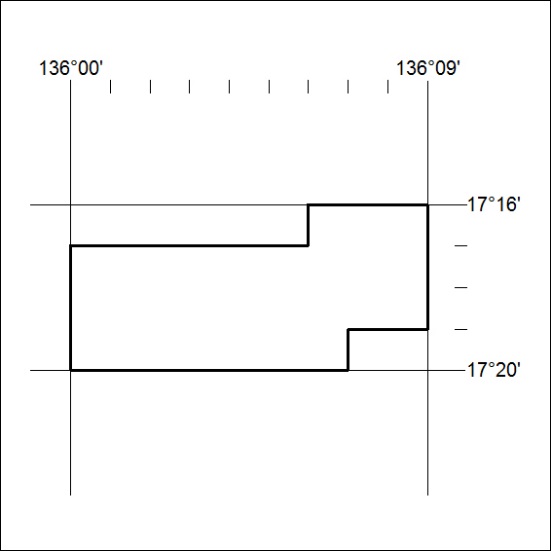 